ПЛАН И РАСПОРЕД ПРЕДАВАЊАП1, П2, ...., П15 – Предавање прво, Предавање друго, ..., Предавање петнаесто, Ч - ЧасоваПЛАН И РАСПОРЕД ВЈЕЖБИВ1, В2, ...., В15 – Вјежба прва, Вјежба друга, ..., Вјежба петнаеста, ТВ – Теоријска вјежба, ПВ – Практична вјежба, Ч - ЧасоваПРЕДМЕТНИ НАСТАВНИК:др Јасмина Гачић,ванредни професор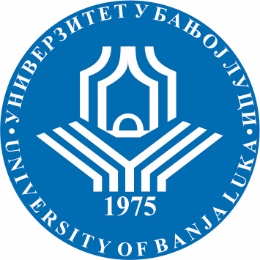 УНИВЕРЗИТЕТ У БАЊОЈ ЛУЦИФАКУЛТЕТ БЕЗБЈЕДНОСНИХ НАУКАБезбједност и криминалистика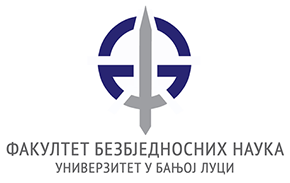 Школска годинаПредметШифра предметаСтудијски програмЦиклус студијаГодина студијаСеместарБрој студенатаБрој група за вјежбе2019/2020.Еколошка безбједност и природне катастрофеМУР18ЕБКУправљање безбједносним ризицима природних катастрофа IIпрваIједнаСедмицаПредавањеТематска јединицаДанДатумВријемеМјесто одржавањаЧНаставникIП1Промена традиционалног концепта безбедности, увођење појма и проблематике безбедности животне средине/еколошке безбедности Субота02.11.2019 .13,00- 16,00 hучионица 1292др Јасмина Гачић, ванредни професорIIП2Савремени (холистички) концепт безбедности/концептуализација људске безбедности, место и улога еколошке безбедности у концепту људске безбедностиСубота09.11.2019.13,00- 16,00 hучионица 1292др Јасмина Гачић, ванредни професорIIIП3Утемељење еколошке безбедности у концепту одрживог развоја: еволуција и проблемиСубота16.11.2019.13,00- 16,00 hучионица 1292др Јасмина Гачић, ванредни професорIVП4 Друштвене промене и развој: еколошка криза -нарушавање животне средине и еколошке безбедностиСубота23.11.2019.13,00- 16,00 hучионица 1292др Јасмина Гачић, ванредни професорVП5Утицај глобалних безбедносних и еколошких трендова на стање еколошке безбедностиСубота30.11.2019.13,00- 16,00 hучионица 1292др Јасмина Гачић, ванредни професорVIП6Регионални проблеми и њихова повезаност са стањем животне средине и  еколошком безбедношћуСубота07.12.2019.13,00- 16,00 hучионица 1292др Јасмина Гачић, ванредни професорVIIП7Утицај националних безбедносних проблема у животној средини на стање и перспективе еколошке безбедности на националном и локалном нивоу;Субота14.12.2019.13,00- 16,00 hучионица 1292др Јасмина Гачић, ванредни професорVIIIП8Развој и трендови еколошке етике, етике животне средине, еколошке свести, безбедносне културе у области екологије Субота21.12.2019.13,00- 16,00 hучионица 1292др Јасмина Гачић, ванредни професорIXП9Генеза природних опасности, стање природних катастрофа и интегрисаност са проблемом еколошке безбедности Субота28.12.2019.13,00- 16,00 hучионица 1292др Јасмина Гачић, ванредни професорXП10Литосферске/ хидросферске  опасности и утицај на еколошке ресурсе и стање еколошке безбедностиСубота04.01.2020.13,00- 16,00 hучионица 1292др Јасмина Гачић, ванредни професорXIП11 Атмосферске/биосферске опасности и утицај на стање еколошких ресурса и еколошке безбедностиСубота11. 01.2020.13,00- 16,00 hучионица 1292др Јасмина Гачић, ванредни професорXIIП12Климатске промене, стање климатских катастрофа и тренд утицаја на еколошке ресурсе и безбедност Анализа даљег развоја, трендова и перспективе еколошке безбедности у условима природних катастрофаСубота18.01.2020.13,00-16,00hучионица 1292др Јасмина Гачић, ванредни професорСедмицаВјежбаТип вјежбеТематска јединицаДанДатумВријемеМјесто одржавањаЧСарадникIВ1ТВАнализа досадашњих теоријских приступа безбедностиСубота02.11.2019.16,00-17,00 hучионица 1291др Јасмина Гачић, ванредни професорIIВ2ТВСавремени приступи концепту људске безбедности , одрживог развоја и развој идеје еколошке безбедностиСубота09.11.2019.16,00-17,00 hучионица 1291др Јасмина Гачић, ванредни професорIIIВ3ТВТеоријски приступи еколошкој безбедности у суседним државамаСубота16.11.2019.16,00-17,00 hучионица 1291др Јасмина Гачић, ванредни професорIVВ4ТВУзајамно-условљавајући однос између развоја друштва, животне средине и угрожавања еколошких ресурса/ ЕБ Субота23.11.2019.16,00-17,00 hучионица 1291др Јасмина Гачић, ванредни професорVВ5ТВЕколошка свест/еколошка безбедносна култура и решавање еколошких проблема и питањаСубота30.11.2019.16,00-17,00 hучионица 1291др Јасмина Гачић, ванредни професорVIВ6ТВИндикатори одрживог развоја/ људске безбедности и еколошке безбедностиСубота07.12.2019.16,00-17,00 hучионица 1291др Јасмина Гачић, ванредни професорVIIВ7ТВАнализа најзначајнијих природних опасности у  глобалном контексту и њихов утицај на стање ЕБСубота14.12.2019.16,00-17,00hучионица 1291др Јасмина Гачић, ванредни професорVIIIВ8ТВАнализа значајних природних опасности у регионалном окружењу - утицај на стање ЕБСубота21.12.2019.16,00-17,00 hучионица 1291др Јасмина Гачић, ванредни професорIXВ9ТВНајзначајније природне опасности на националном нивоу- повезаност са ЕБ   Субота28.12.2019.16,00-17,00hучионица 1291др Јасмина Гачић, ванредни професорXВ10ТВСтање, трендови и перспективе природних опасности и стања природних катастрофа на локалном нивоу  Субота04.01.2020.16,00-17,00 hучионица 1291др Јасмина Гачић, ванредни професорXIВ11ТВСтудија случаја хидросферских опасности и утицаја на ЕБСубота11.01.2020.16,00-17,00 hучионица 1291др Јасмина Гачић, ванредни професорXIIВ12ТВПримери климатских катастрофа на глобалном, регионалном и националном нивоу и утицај на ЕБСубота18.01.2020.16,00-17,00 hучионица 1291др Јасмина Гачић, ванредни професор